BÁO CÁOCông tác tháng 1 năm 2024UBND QUẬN LONG BIÊNTRƯỜNG TIỂU HỌC VIỆT HƯNGSố:   /BC-THVHCỘNG HÒA XÃ HỘI CHỦ NGHĨA VIỆT NAMĐộc lập - Tự do - Hạnh phúc                                     Việt Hưng, ngày 22 tháng 1 năm 2024TTNội dung công việcThời gianthực hiệnNgười thực hiệnKết quảI.Công tác tuyên truyền và giáo dục đạo đức HS:1- Nhà trường trang trí trực quan và khẩu hiệu chào năm mới theo kế hoạch số 480/KH – UBND ngày 21 tháng 12 năm 2023 của Ủy ban nhân dân quận thực hiện Kế hoạch tổ chức các hoạt động thông tin tuyên truyền, văn hóa văn nghệ, thể dục thể thao chào năm mới 2024 (Tết Dương lịch), kỉ niệm 94 năm ngày thành lập Đảng Cộng sản Việt Nam (03/02/1930 – 03/02/2024) và mừng Tết Nguyên đán Giáp Thìn.29/12Cập nhật theo thời gianBGH, TPTĐ/c Giang TV+ Chạy bảng led điện tử+ Ngày 29/12: Tuyên truyền trong cuộc họp HĐSP+ Ngày 8/1: Tuyên truyền, phát động thi đua trong giờ SH dưới cờ.+ Tuyên truyền trong tiết HĐNGCK, HĐTN2. + Treo cờ Tổ quốc, trồng thêm mới các chậu hoa, cây cảnh quanh khuôn viên trường, các hành lang.+ Ngày 15/01/2024: Giới thiệu sách chủ điểm “Ngày Tết quê em” do Chi đội 3A2 và 4A5 thực hiện.2- Thực hiện các hoạt động  phòng chống bạo lực học đường theo công văn số 4254/UBND – KGVX ngày 18 tháng 12 năm 2023 của Ủy ban nhân dân Thành phố Hà Nội về việc nâng cao hiệu quả công tác phòng chống bạo lực học đường.Trong tháng 1/2024BGH, TPT, BV, YT, TV+ Ngày 8/1: Tuyên truyền trong giờ SH dưới cờ. + Dạy lồng ghép trong các tiết HĐNGCK. + Tổ chức giới thiệu sách+ Viết 01 tin bài tuyên truyền đăng web3- Động viên, tạo điều kiện cho học sinh tham gia cuộc thi “Bác Hồ với thiếu nhi – Thiếu nhi với Bác Hồ” theo công văn số 4503/SGDĐT – CTTT – KHCN ngày 12 tháng 12 năm 2023 của Sở GD&ĐT Hà Nội.Từ tháng 1-2/2024BGH, TPT, GVCN, GV Mĩ thuật, Tin học+ Ngày 29/12: Triển khai trong cuộc họp HĐSP trường. + Gửi CV hướng dẫn vào nhóm zalo cuộc thi, GVCN triển khai đến HS trong lớp, tuyên truyền trong cuộc họp PHHS ngày 18 và 19/1.+ Tư vấn HS cách thức tham gia.4- Tuyên truyền các biện pháp phòng chống rét và dịch bệnh mùa Đông Xuân cho học sinh theo công văn số 4604/SGDĐT – CTTT – KHCN ngày 18 tháng 12 năm 2023 của Sở GD&ĐT Hà Nội.Tháng 1/2024BGH, NV YTTPT + Ngày 15/01/24: Tuyên truyền trong giờ SH dưới cờ + Tuyên truyền thường xuyên trong các tiết HĐNGCK+ Viết 01 tin bài sự kiện đăng web5- Tuyên truyền phổ biến đến CBGVNV tham gia học tập, trải nghiệm các kĩ năng PCCC theo công văn số 4539/SGDĐT –CTTT – KHCN ngày 14 tháng 12 năm 2023 về việc tuyên truyền, trải nghiệm, thực hành các kĩ năng PCCC và cứu nạn, cứu hộ đợt III năm 2023Tháng 1/2024BGH, TPTYT, GVCN+ Ngày 25/12/24: Tập huấn PCCC và kỹ năng thoát hiểm khi gặp hỏa hoạn.+ Viết 01 tin bài sự kiện đăng web, fanpage+ Tuyên truyền, nhắc nhở HS thực hiện phòng chống cháy nổ trong các tiết SH dưới cờ, nhắc nhở HS hàng ngày.6- Tuyên truyền và thực hiện các biện pháp đảm bảo an ninh, an toàn trường học theo công văn số 4367/SGDĐT – CTTT ngày 01 tháng 12 năm 2023 của Sở GD&ĐT Hà NộiThường xuyênThứ 2 hàng tuầnTháng 1/2024BGH, TPT, nhân viên YT, GVCNTPT+ Tuyên truyền, nhắc nhở HS thực hiện ATGT, phòng chống TNTT, chú ý vui chơi an toàn.+ Ngày 15/01/24: Tuyên truyền trong giờ SH dưới cờ.+ Viết 01 tin bài tuyên truyền đăng web7- Triển khai phổ biến tài liệu Hướng dẫn phòng ngừa, giảm thiểu trẻ em lao động trái quy định của pháp luật thông qua trường học theo chỉ đạo công văn số 4639/SGDĐT – CTTT – KHCN ngày 20/12/2023 của Sở GDĐT Hà Nội.Tháng 1/2024BGH, TPT, nhân viên YT, GVCN+ Ngày 29/12: Tuyên truyền trong cuộc họp HĐPS.+ Ngày 18 và 19: GVCN tuyên truyền đến PHHS trong cuộc họp PHHS.8- Tuyên truyền về chủ động ứng phó với biến đổi khí hậu, quản lí tài nguyên, bảo vệ môi trường theo công văn số 4449/SGDĐT – CTTT – KHCN ngày 08/12/2023 của Sở GDĐT Hà Nội.Tháng 1/2024BGH, TPT, nhân viên YT, GVCN+ Tuyên truyền trong các buổi sinh hoạt dưới cờ.9- Tiếp tục thực hiện nghiêm túc các quy định về đạo đức nhà giáo. Nâng cao vai trò trách nhiệm của giáo viên chủ nhiệm lớp, vai trò của của tổ chức Đội, công tác tham vấn học đường. Kết hợp chặt chẽ với cha mẹ học sinh và các lực lượng xã hội giải quyết kịp thời khi có vụ việc xảy ra liên quan đến giáo dục đạo đức cho học sinh. Thường xuyênTháng 1/2024BGH, CBGVNV trường+ Tuyên truyền trong cuộc họp HĐSP ngày 29/12+ GVCN phối hợp chặt chẽ với ban ĐD CMHS và PHHS qua nhiều kênh.10Tuyên truyền thực hiện ATGT 8/1BGH, TPT, GV khối 1+ Ngày 8/1: Thực hiện KH của UB ATGT Quốc gia về trao tặng mũ BH cho trẻ em: Trao tặng mũ bào hiểm cho 100% HS lớp 1.II.Công tác Phổ cập giáo dục1- Theo dõi chuyên cần của học sinh; đảm bảo nề nếp trong các giờ học; theo dõi sĩ số học sinh chặt chẽ nếu cho nghỉ học những ngày nhiệt độ dưới 10 độ CHàng ngàyĐ/c Huệ, Tuyền, GVCN+ Phân công CB y tế phối hợp với GVCN theo dõi sát tình hình học sinh hàng ngày.+ Ngày 23 và 24/1: HS toàn trường nghỉ học do nhiệt độ dưới 10 độ C. CBGVNV đi làm bình thường.2- Thực hiện đúng việc cập nhật thông tin về học sinh tại hệ thống hồ sơ phổ cập: sổ đăng bộ, sổ phổ cập, sổ theo dõi học sinh đi đến. Thực hiện thủ tục chuyển trường cho học sinh theo công văn số 2730/SGDĐT – QLT ngày 30/7/2021 của Sở GD&ĐT Hà Nội về việc chuyển trường, học lại và tiếp nhận học sinh tiểu học, trung học cơ sở từ năm học 2020 – 2021- Tiếp tục phối hợp với BCĐ XMC – PCGD của phường hoàn thiện hồ sơ, chuẩn bị các điều kiện đón đoàn kiểm tra PCGD năm 2023 của Thành phố. Hàng ngàyĐ/c Tuyền, Huệ- Báo cáo và lưu đầy đủ hồ sơ học sinh chuyển đi, đến, nghỉ học dài ngày, học sinh học tiếp thu chậm, học sinh khuyết tật, thiểu năng, học sinh tự kỉ và học sinh diện chính sách...- Hoàn thiện hồ sơ, phối hợp tốt với phường Việt Hưng, đã đón đoàn kiểm tra PCGD năm 2023 của SGD vào ngày 23.1.2024 tại UBND huyện Gia Lâm.3- Quan tâm đến học sinh có hoàn cảnh khó khăn trong học tập, rèn luyện (qua kết quả kiểm tra cuối kỳ I), kịp thời chia sẻ và giúp đỡ để học sinh tiến bộ.Thường xuyênBGH, CĐ, GV- Thực hiện tốtIII.Công tác chuyên môn:11. Công tác dạy và học:1.1. Thực hiện kế hoạch năm học đúng quy định:- Thực hiện Quyết định số 4354/QĐ-UBND về việc sửa đổi Quyết định số 4050/QĐ-UBND của UBND thành phố Hà Nội về việc ban hành khung kế hoạch thời gian năm học 2023-2024 đối với giáo dục mầm non, giáo dục phổ thông và giáo dục thường xuyên trên địa bàn thành phố Hà Nội: Kết thúc học kì I ngày 11/01/2024, nghỉ học kì I ngày 12/01/2024, bắt đầu học kì II (tuần 19) từ ngày 15/01/2024.- Thực hiện công văn số 4494/SGDĐT – VP ngày 12/12/2023 của Sở GD&ĐT Hà Nội về việc thực hiện nghỉ Tết Dương lịch 2024, các nhà trường nghỉ học ngày 01/01/2024. Vận dụng phù hợp thực tế với tuần đệm (từ 08/01/2024 đến 11/01/2024) như sau: 01 ngày dạy bù nghỉ Tết Dương lịch, 03 ngày ôn tập chương trình học kì I. Tháng 1/2023Từ 1/1/202408/1-11/1/2024BGH, CBGVNVHS- Duy trì tốt nề nếp kỉ cương trong dạy và học:+ Thực hiện nghiêm túc kế hoạch dạy học theo TKB.+ GV nghiêm túc thực hiện đúng quy chế chuyên môn. + BGH đã dự giờ theo KH và dự giờ đột xuất để KT việc thực hiện nề nếp dạy và học theo TKB (Tổng số 18 tiết, trong đó có 2 tiết khá và 16 tiết tốt); kiểm tra việc đánh giá HS thường xuyên của GV qua vở học sinh.- Thực hiện kế hoạch năm học đúng quy định: cập nhật đủ lịch nghỉ Tết Dương lịch (Tuần 18-Thứ Hai, 1/1), ngày nghỉ HKI (12/1) và lên lịch dạy bù phù hợp thể hiện trong lịch báo giảng vào tuần đệm (từ 8-12/1) .- Toàn trường thực hiện chương trình tuần 19 từ ngày 15/01/2024.21.2. Hoàn thành việc kiểm tra, đánh giá học sinh cuối học kì I năm học 2023-2024:- Đc Hiệu trưởng tiếp tục chỉ đạo việc thực hiện đánh giá học sinh, cập nhật kết quả đánh giá học sinh trên phần mềm CSDL và lưu hồ sơ bản in bảng tổng hợp đánh giá kết quả học sinh.- Tổng hợp KQ báo cáo PGD- Thực hiện nghiêm túc việc đánh giá đối với học sinh khuyết tật. Học sinh không đủ hồ sơ chứng nhận là HSKT theo quy định phải thực hiện đánh giá như học sinh bình thường.Theo lịch của PGDBGH,GV khối 1- 5GV bộ mônGVCN- 100% GV hoàn thành công tác đánh giá HS cuối HKI trên CSDL đúng tiến độ,  đúng quy định: + Khối 1, 2, 3, 4: Thực hiện theo Thông tư số 27/2020/TT-BGDĐT + Khối 5: đánh giá theo văn bản hợp nhất số 03/VBHN-BGDĐT - Ngày 8/1: GV hoàn thành báo cáo, thống kê CK1 các môn học, đánh giá hs HK1; biên bản kiểm tra việc chấm bài KT, hồ sơ đánh giá HS trên CSDL.- Ngày 10/1: Gửi dữ liệu EQMS lên cấp Phòng.31.3. Chuyên đề cấp trường :Theo  ĐK lịch chuyên đềBGH, GV+ Ngày 10/1: Tổ chức 01 CĐ cấp trường (Tiết Toán-giải Nhì GVG cấp Quận) + Ngày 11/1: Tổ chức 01 CĐ Tiếng Anh cấp tổ.+ BGH tổ chức nhận xét, rút kinh nghiệm các tiết dạy.41.4. Khảo sát chất lượng lớp 5 (môn Toán, Tiếng Việt) của PGD: 9/1/2024BGH, GV K5- Phối hợp PGD tổ chức cho 123 HS tham gia khảo sát (PGD lựa chọn ngẫu nhiên 50% số HS lớp 5). Kết quả cụ thể:- Bố trí đủ 24 máy tính cho 100% học sinh được lựa chọn thực hiện khảo sát, đảm bảo chất lượng đường truyền Internet.- Thời gian khảo sát: Ngày 09/01/2024 (thứ ba), chia làm 04 ca thi. Mỗi ca thi gồm 2 giám thị giám sát (01 GVTH + 01GV THCS)- Kết quả KS: 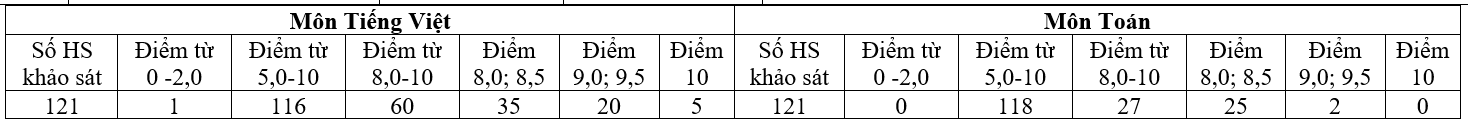 - Kết quả KS: - Kết quả KS: - Kết quả KS: - Kết quả KS: 51.5. Hoàn thành sổ KT, đánh giá GV HKI: Trước 11/1/2024BGH, GV- BGH kiểm tra Hồ sơ GV HKI đúng lịch, đủ các đầu sổ và hoàn thành sổ KT đánh giá GV về CT chuyên môn: + Lịch báo giảng (lên lịch hết Tuần 18, tuần đệm)+ Sổ dự giờ  (tối thiếu 11 tiết)+ Sổ công tác (ghi chép các cuộc họp)+ Sổ Nhật kí giảng dạy (đối với GV khối 4)+ Sổ SHCM (đối với TTCM)+ Sổ chủ nhiệm.- BGH kiểm tra công tác đánh giá HS cuối HKI của 100% GV (có Biên bản KT)61.6.Sinh hoạt chuyên môn:Theo lịch SHCM các tổHP + GV các tổ CM- Các tổ khối CM thực hiện có hiệu quả các giải pháp nhằm nâng cao chất lượng sinh hoạt tổ, nhóm chuyên môn theo hướng nghiên cứu bài học. + 100% các tổ CM đã thực hiện nghiêm túc SHCM, triển khai rõ các nội dung. + Đ/c PHT phụ trách dự giờ 1 buổi SHCM/1 khối: rút kinh nghiệm, góp ý và chỉ đạo kịp thời những nội dung cần thiết.71.7. Dự giờ GV- Dự giờ các tiết dạy, KT vở ghi của hs.Tháng 1BGH- BGH đã dự giờ báo trước 02 tiết và đột xuất 02 tiết dạy Tiếng Anh Ismart. *Ưu điểm: - Ứng dụng CNTT tương đối phù hợp, hiệu quả, tư liệu dạy học phong phú.- Giáo viên gần gũi, thân thiện với học trò. *Tồn tại: - Nề nếp lớp học còn chưa tốt, phương pháp tổ chức dạy học còn chưa thực sự phát huy năng lực học sinh.- 1 số tiết phân bố thời gian chưa hợp lí, còn kéo dài, chưa củng cố kiến thức sau mỗi bài học; nhiều học sinh thiếu bài tập, mang nhầm SGK82. Các cuộc thi 2.1. Các cuộc thi GV8*Ngày hội CNTT cấp Quận19/1/2024BGH, GV, NVIT- Đạt 01 giải Nhất BG Stem; 01 giải Ba BG Elearning.- Tham gia Ngày hội CNTT Cụm 5: + 01 sản phẩm Stem có ứng dụng CNTT.+ 07 đĩa bài giảng: 02 Elearning, 01 Stem, 04 bài giảng điện tử có chất lượng.+ 02 bản in thuyết minh về SKKN về phần mềm ứng dụng CNTT.9102.2. Các cuộc thi HS910+ Vẽ tranh Quốc tế Toyota Chiếc ô tô mơ ước cấp Quốc giaTheo lịch của BTCBGH, 2 đc GV Mĩ thuật+ 02 giải Nhất (Nguyễn Gia Bách, Trịnh Khánh Vy), 01 giải Khuyến khích (Hoàng Tấn Thành) và 01 giải Tiềm năng (Từ Thanh Tâm). Trong đó bức tranh đạt giải Nhất của Trịnh Khánh Vy được chọn đi dự thi Quốc tế tại Nhật Bản.910+ Tài năng Tin học quốc tế TPHN cấp Quận năm học 2023 - 202414/1/2024BGH, TPT, GV, HS- 03 hs lớp dự thi cấp Quận ngày 14/1/2024, kết quả: Đạt(Minh Nghĩa-5A5: 867 điểm, Hoàng Nam-4A2: 833 điểm và Nhật Minh-4A4 767 điểm)910+ Cuộc thi Olympic Tiếng Anh cấp Quận, năm học 2023-2024 6/1/2024GV, HS K5- 15 hs lớp 5 tham gia thi cấp Quận 05 HS được chọn dự thi trung khảo.910+ Cuộc thi Trạng Nguyên Tiếng Việt cấp trườngTừ 18-20/12GVCN, HS- NT tổ chức cho 170 HS các khối từ 1 đến 4 dự thi trong thi 3 buổi sáng từ 18-20/12. Kết quả xếp giải: 67 Nhất, 42 Nhì, 31 Ba và 30 Khuyến khích.- Trong đó có có 97 HS được duyệt vào vòng thi cấp Quận, đã phân ca thi theo hướng dẫn của BTC.910+ IOE cấp quậnNgày 8/1:BGH, đc Ngô Nga, HS48 HS dự thi cấp quận đang chờ hệ thống xếp giải.910+ Violympic Toán TV, Toán TANgày 3/1 và 4/1:BGH, đc Ngô Nga, HSTổ chức cho 56 HS dự thi 2 môn Toán TV và Toán TA cấp trường đang chờ hệ thống xếp giải910+ ASMO vòng 2 Quốc giaTheo lịch BTCBGH, GVCN, HS+ 06 HCV, 07 HCB, 16 HCĐ và 12 giải KK910+ Hội khoẻ Phù Đổng cấp Quận, cấp TPTháng 1BGH, TPT, GV, HS+ Cấp Quận: đạt 01 giải Ba đá cầu, 01 giải Ba cờ vua; 01 giải 3 bóng đá.+ Cấp TP: 01 hs được chọn vào đội bóng.910+ Em học giỏi Tiếng Anh11/1BGH, đc Ngô Nga, HS+ 07 HS tham gia đúng lịch theo KH910+ Stemfest5/1BGH, TPT, HS+ 25 HS được chọn dự thi vòng 29103. Công tác khác*Công tác từ thiện, nhân đạo- Quan tâm, động viên học sinh có hoàn cảnh khó khăn, khuyết tật.*Công tác phối hợpTháng 1BGH, CĐ, HS+ Chuẩn bị 14 xuất quà Tết HS có hoàn cảnh khó khăn, khuyết tật.+ Phối hợp Đoàn thanh niên, tặng quà cho 03 HS và Quận đoàn tặng quà cho 05 HS có hoàn cảnh khó khăn, khuyết tật.+ Từ 8/1 đến 27/1: GV, HS tham dự các hoạt động chuẩn bị và Khai mạc HKPĐ theo chỉ đạoIVCông tác quản lí11. Công tác kiểm tra nội bộ trường học:- Báo cáo sơ kết công tác kiểm tra nội bộ HK I năm học 2023 – 2024 trước ngày 11/01/2024 theo công văn số 171/PGDĐT ngày 18/9/2023 của Phòng GDĐT Long Biên về việc xây dựng kế hoạch kiểm tra nội bộ trường học năm học 2023 – 2024- Tiếp tục thực hiện kế hoạch kiểm tra nội bộ HK II theo tiến độ đã xây dựng. BGH tăng cường dự giờ, thăm lớp, kiểm tra, tư vấn việc thực hiện giáo dục STEM, quan tâm kiểm tra chất lượng giảng dạy đối với GV dạy khối 4 và khối 5- Tiếp tục thực hiện nghiêm túc công tác thu chi, quản lí việc giao bài tập về nhà cho học sinh, quản lí việc dạy thêm học thêm theo quy định.Tháng 1 11/1/2024Theo biểu KTNBThường xuyênĐc LiênBGH, các bộ phận liên quanTừ 25/12 đến 28/1: Thực hiện CT KTNB theo kế hoạch + KT công tác thư viện trường học+ KT thực hiện CT GDPT 2018+ KT hoạt động GD đạo đức của HS+ KT công tác quản lí của PHT+ KT, rà soát việc thực hiện chương trình, KH dạy học của Tổ chuyên môn khối 4+ Chuẩn bị KT công tác y tế học đường, an toàn trường học; thực hiện thu chi các khoản nợ.+ Thực hiện tốt22. Công tác phòng chống rét cho học sinh và đảm bảo an toàn trường học:-  Thực hiện công văn số 4604/SGDĐT – CTTT – KHCN ngày 18 tháng 12 năm 2023 của Sở GD&ĐT Hà Nội  về việc phòng chống rét cho học sinh. - Tăng cường công tác an ninh trật tự an toàn trường học trong dịp nghỉ Tết Dương lịch, phân công rõ lịch trực lãnh đạo nhà trường trong ngày nghỉ.Thường xuyênTừ 30/12-1/1/2024BGH, Nhân viên YT, GVNV+ Thực hiện tốt33. Thực hiện sơ kết học kì I năm học 2023-2024 theo hướng dẫn tại công văn số 307/PGDĐT ngày 26 tháng 12 năm 2023 của Phòng GDĐT Long Biên. 3/1 đến 10/1Đc Hoàng Yến+ Ngày 3/1: BGH hoàn thành Báo cáo Sơ kết HK1.+ Ngày 10/1: Gửi dữ liệu EQMS lên cấp Phòng.44. Gửi thời khoá biểu và phân công nhiệm vụ học kì II về Phòng GDĐT, trong thời khoá biểu có đủ lịch đọc sách tại thư viện, lịch sinh hoạt Tổ, nhóm chuyên môn. 2 loại báo cáo nộp về Phòng GD&ĐT (văn bản và email) chậm nhất ngày 04/01/2024 – đ/c Nguyễn Thị Thu Trang nhận. - Phân công nhiệm vụ cập nhật Thông tư 20/2023/TT-BGDĐT ngày 30/10/2023 của Bộ Giáo dục và Đào tạo hướng dẫn về vị trí việc làm, cơ cấu viên chức theo chức danh nghề nghiệp và định mức số lượng người làm việc trong các cơ sở giáo dục phổ thông và các trường chuyên biệt công lập. 4/1/2024BGH, đ/c Hoàng Yến, TuyềnĐc Thức+ Thực hiện tốt+ Thực hiện tốt55. Tự kiểm tra việc thực hiện kiểm tra, đánh giá HS cuối kỳ I của giáo viên (lưu văn bản); củng cố hồ sơ, nề nếp, chất lượng, … đón các đoàn kiểm tra.Trước ngày 11/1/2024BGH+ Thực hiện tốt66. Phối hợp với Phòng GD&ĐT việc tổ chức khảo sát môn Tiếng Việt, Toán, Tiếng Anh nghiêm túc, có hiệu quả (theo hướng dẫn riêng)9/1/2024BGH, đc Phùng Thuỷ, GVCN khối 5+ Thực hiện tốt77. Tổ chức Họp cha mẹ học sinh cuối kì I:- Thông báo kết quả giáo dục toàn diện của nhà trường, của lớp; kết quả thực hiện các biện pháp nâng cao chất lượng giáo dục học sinh lớp 5; thông báo kết quả, hiệu quả sử dụng CSVC … Đánh giá rõ điểm mạnh, hạn chế trong hoạt động  của Ban đại diện CMHS học kì I.  - Thông báo nhiệm vụ của trường, lớp trong học kì II; Biện pháp, giải pháp cần thực hiện để hoàn thành cao nhất các chỉ tiêu của năm học. Chú ý các giải pháp, biện pháp nâng cao chất lượng giáo dục toàn diện cho học sinhTrong tháng 1BGH, GVCN- Tổ chức Họp Sơ kết HK1 với BĐD CMHS các lớp vào chiều 16/1/2024; Khối 1, 2, 3, 4, 5 họp PH 2 ngày 18 và 19/1/2024, triển khai hiệu quả các nội dung theo KH.V.Công đoàn:1Thực hiện các nhiệm vụ theo công văn chỉ đạo của LĐLĐ quận Long BiênTháng 1/2024Đc Hoàng YếnĐVCĐ+ Thực hiện tốt2Phát động phong trào thi đua yêu nước  năm 2024, chào mừng kỷ niệm 95 năm Ngày thành lập Công đoàn Việt Nam với chủ đề “Đổi mới, sáng tạo, thi đua đưa Nghị quyết Đại hội XIII Công đoàn Việt Nam vào cuộc sống, thiết thực lập thành tích chào mừng kỷ niệm 95 năm Ngày thành lập Công đoàn Việt Nam.Tháng 1/2024Đ/c Hoàng Yến, BCH CĐ+ Thực hiện tốt3Tổ chức các hoạt động chăm lo đoàn viên CĐ nhân dịp Tết DL, Tết nguyên đán.Tháng 1/2024Đc Hoàng Yến, BCH CĐ+ Phối hợp với LĐLĐ, lập danh sách Đoàn viên CĐ cần quan tâm, hỗ trợ theo quy định và gửi về LĐLĐ đúng hạn.+ Tết Dương lịch: Tặng mỗi đoàn viên CĐ 200 000 đồng + Tết Nguyên đán: Chuẩn bị quà tặng Đoàn viên CĐ, tiền mừng tuổi tặng CM ĐVCĐ từ 80 tuổi trở lên.4Tổ chức SN tháng 1/2024 cho đoàn viên CĐ;Tháng 1/2024Đ/c Hoàng Yến, BCH CĐ+ Thực hiện theo KH.5Duy trì TVS cuối tuần phòng tránh SXHThường xuyênHuệ+ Thực hiện tốt6Đăng kí tham gia các phong trào, cuộc thi do LĐLĐ phát động Tháng 1Đ/c Hoàng Yến, BCH CĐ+ Thực hiện tốtVI12Chi đoànTham gia tình nguyện ở Điện Biên.Chi đoàn trang trí sân khấu.5-7/115,16/1Đ/c ChươngĐoàn viên Chi Đoàn+ Hoàn thành tốt nhiệm vụ VIIY tế- Thực hiện sơ cấp cứu hàng ngày tại phòng y tế Đảm bảo ATTP trong nhà trường- Truyền thông GDSK, phòng chống dịch bệnh đông xuân: cúm, viêm đường hô hấp….- Vệ sinh học đường phòng chống dịch bệnh- Phối hợp TPT tuyên truyền APTP, phòng chống cháy nổ TNGT trong dịp Tết DL, AL- Công tác phối hợp các bộ phận trong nhà trường- Tuyên truyền phòng chống bạo lực học đường và an toàn- an ninh trường học.Thường  xuyênThứ hai tuần 15, 16Đc Huệ+ Thực hiện sơ cấp cứu, khám chữa bệnh cho học sinh, giáo viên, nhân viên hàng ngày: học sinh sốt do cúm B nhiều, ngã, chảy máu cam…+ Kiểm tra đánh giá hàng ngày bếp ăn bán trú theo chế độ kiểm thực 3 bước.+ Thực hiện tốt công tác tuyên truyên phòng chống dịch bệnh đông xuân trong giờ chào cờ, giờ hoạt động tập thể…+ Viết 02 tin bài về bạo lực học đường và đảm bảo an toàn- an ninh trường học.VIIIĐoàn Đội1Duy trì theo dõi thi đua nề nếpHàng tuầnĐ/c ThuCác lớp thực hiện tốt nề nếp2Tuyên truyền kỉ niệm các ngày lễ: 94 năm ngày thành lập Đảng, Tết Nguyên Đán22/1Đ/c ThuTuyên truyền ngày Tết Nguyên Đán, TT không sử dụng pháo, chất cháy nổ qua video.3Hưởng ứng cuộc thi Thiếu nhi Việt Nam vươn ra thế giớiTháng 1Đ/c ThuPhối hợp với giáo viên phát động cuộc thi toàn Liên đội4Duy trì phút sạch trườngThứ 6 hàng tuầnĐ/c ThuDuy trì hàng tuần học sinh tích cực tham gia.5Tham gia biểu diễn văn nghệ Mừng Đảng, mừng Xuân 20/1/2024Đ/c Thu 17 học sinh tham gia biểu diễn, 08 học sinh có hoàn cảnh khó khăn được Quận Đoàn tặng quà.6Tham dự hội nghị Tổng kết Công tác Đoàn và phong trào thiếu nhi Quận Long Biên09/1/2024Đ/c ThuTham dự đầy đủIXThư viện1Giới thiệu sách tháng 1 chủ điểm Ngày Tết quê em. Ngày 22/1/2024Đc GiangChi đội 3A2 và 4A5 thực hiện vào ngày 15/01/20242Thực hiện tiết đọc và tiết học theo TKBHàng ngàyĐc GiangThực hiện nghiêm túc, đúng TKB3Tiếp tục biên mục sách vào phần mềm.Hàng ngàyĐc GiangThực hiện nghiêm túc theo KHNơi nhận:                     Phòng GD&ĐT: để b/c;CB, GV, NV: để t/h;Lưu: VT.                                                                                                 HIỆU TRƯỞNG                                         Nguyễn Thị Thức